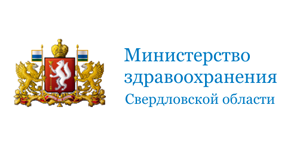 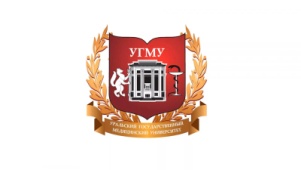 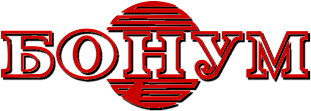 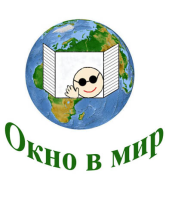 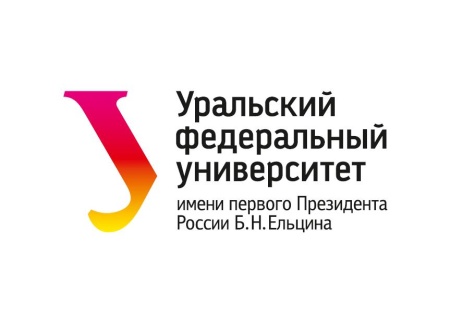 ФГАОУ ВО «УРАЛЬСКИЙ ФЕДЕРАЛЬНЫЙ УНИВЕРСИТЕТ ИМЕНИ ПЕРВОГО ПРЕЗИДЕНТА РОССИИ Б.Н. ЕЛЬЦИНА»ФГБОУ ВО «УРАЛЬСКИЙ ГОСУДАРСТВЕННЫЙ МЕДИЦИНСКИЙ УНИВЕРСИТЕТ МИНИСТЕРСТВА ЗДРАВООХРАНЕНИЯ РОССИЙСКИЙ ФЕДЕРАЦИИ»МИНИСТЕРСТВО ЗДРАВООХРАНЕНИЯ СВЕРДЛОВСКОЙ ОБЛАСТИГАУЗ СО «МНОГОПРОФИЛЬНЫЙ КЛИНИЧЕСКИЙ МЕДИЦИНСКИЙ ЦЕНТР «БОНУМ» СООО РОДИТЕЛЕЙ НЕЗРЯЧИХ И СЛАБОВИДЯЩИХ ДЕТЕЙ «ОКНО В МИР»ИНФОРМАЦИОННОЕ ПИСЬМОПриглашаем Вас принять участие в областной научно-практической конференции «В поле зрения – незрячий ребёнок»: комплексная реабилитация и социальная адаптация детей дошкольного возраста с тяжёлыми нарушениями зрения», которая состоится 30 мая 2019 года.Место проведения: ГАУЗ СО «МКМЦ «Бонум», г. Екатеринбург, ул. Академика Бардина, 9а., конференц-зал, 2 этаж. Начало конференции в 9-00 ч. Регистрация с 8-30 ч. К участию приглашаются руководители подразделений и специалисты государственных учреждений в сфере здравоохранения, социальной защиты, образования, культуры, организаций общественного сектора, родители, воспитывающие детей с тяжелыми нарушениями зрения, студенты высших и средних учебных заведений, интересующиеся данной тематикой.Основной целью конференции является обмен опытом, знаниями, демонстрация успешных практик в социальной адаптации детей с тяжелыми нарушениями зрения, а также дискуссия по актуальным вопросам детской офтальмологии.В ходе конференции предлагается обсуждение следующих вопросов:Государственная политика в области защиты прав инвалидов. Социальные, медицинские и правовые гарантии детей-инвалидов.Оперативное лечение и медицинская реабилитация детей с нарушениями зрения в Свердловской области.Психолого-педагогическая и социальная реабилитация  детей с тяжелыми нарушениями зрения.Воспитание ребенка от рождения до года. Восприятие внешнего мира. Развитие основных движений. Кормление ребенка. Психологическое развитие.Воспитание ребенка до трех лет. Развитие моторики. Развитие слухового восприятия и речи. Развитие действий с предметами.Детские дошкольные учреждения для слепых и слабовидящих детей в Свердловской области. Индивидуальный образовательный маршрут. Роль игры в развитии ребенка дошкольного возраста с тяжелой патологией зрения.Социально-бытовая и пространственная адаптация ребенка-инвалида по зрению. Формирование навыков самообслуживания в домашних условиях.Этика взаимоотношений и общения со слабовидящим и незрячим ребенком.Роль семьи в социализации ребенка с нарушениями зрения.Формирование предпосылок для самореализации и активной жизненной позиции на этапах взросления.Подготовка кадров для реабилитационной работы с детьми с тяжелыми нарушениями зрения и их семьями. Программы и уровни подготовки специалистов для реабилитационной работы. Материалы конференции будут опубликованы в электронном научном издании (ЭНИ) «СИСТЕМНАЯ ИНТЕГРАЦИЯ В ЗДРАВООХРАНЕНИИ» (входит в РИНЦ). Требования к оформлению статей представлены на сайте ЭНИ: http://www.sys-int.ru. Объем статей – от 4 до 8 страниц. Материалы принимаются до 6 мая 2019 г. по электронному адресу: sys-int@sys-int.ru.Конференция предусматривает различные формы выносимых на обсуждение вопросов: доклады на пленарном заседании, выступления на круглых столах, творческие мастер-классы, демонстрация презентаций. Запланировано проведение ВЫСТАВКИ изделий медицинского назначения, средств ухода, книг, развивающих игр и других товаров для детей с нарушениями зрения. Условия участия в выставке по согласованию с оргкомитетом:Волкова Елена Станиславовна - тел. (343) 240-02-38 доб.12108, факс (343) 240-36-97.E-mail: omo@bonum.infoПо вопросам организации удаленного участия докладчиков (телемоста) обращаться в отдел информационных и аналитических технологий:Марчук Юрий Владимирович – тел.(343) 240-02-38 доб.12116,E-mail: yura-mc@bonum.infoЗаявки на участие с устными и постерными докладами (Приложение 1), а также на проведение мастер-классов (Приложение 2) принимаются до 6 мая 2019 г. по электронному адресу: spps@bonum.info. Регистрация участников конференции проводится на сайте МКМЦ «Бонум» www.bonum.info.Участие в конференции БЕСПЛАТНОЕ. Каждому участнику будет выдан СЕРТИФИКАТ.Организационный комитет: Дугина Елена Александровна, доктор медицинских наук, главный врач ГАУЗ СО «МКМЦ «Бонум», главный специалист – детский невролог УрФО;Степанова Елена Анатольевна, врач-офтальмолог высшей категории, кандидат медицинских наук, главный внештатный детский специалист – офтальмолог  МЗ Свердловской области, руководитель Областного детского офтальмологического центра; Старшинова Алевтина Викторовна, доктор социологических наук, профессор, заведующая кафедрой социальной работы УрФУ, научный консультант МКМЦ «Бонум»; Набойченко Евгения Сергеевна, доктор психологических наук, профессор, декан факультета психолого-социальной работы и высшего сестринского образования ФГБОУ ВО «УГМУ Министерства здравоохранения РФ»;Волкова Елена Станиславовна, заведующая организационно-методическим отделом МКМЦ «Бонум», главный внештатный детский специалист – невролог МЗ Свердловской области;Ткаченко Татьяна Яковлевна, кандидат технических наук, доцент, начальник отдела координации научных исследований и новых технологий МКМЦ «Бонум»;Черепанова Наталья Викторовна, председатель Свердловской областной общественной организации родителей незрячих и слабовидящих детей «Окно в мир»; Осипова Екатерина Александровна, специалист по социальной работе - ответственная за общие вопросы организации конференции - gogoleva@bonum.info, 8(343) 287-77-70*12777;Галеева Ксения Васильевна, специалист по социальной работе – ответственная за организацию мастер-классов и предварительную регистрацию участников - spps@bonum.info, 8(343) 287-77-70*11442.Наша справка:Государственное автономное учреждение здравоохранения Свердловской области «Многопрофильный клинический медицинский центр «Бонум» основан в 1991 году и оказывает комплексную медицинскую и психолого-педагогическую помощь детям и подросткам с врожденными и приобретенными нарушениями здоровья, а также предоставляет медицинские услуги по оздоровлению и профилактике взрослым. В составе МКМЦ «Бонум» функционируют десять специализированных областных детских центров по лечению и реабилитации детей с нарушениями здоровья:областной центр врожденной челюстно-лицевой патологии у детей;областной детский сурдологический центр;областной детский центр патологии речи;областной детский офтальмологический центр;областной центр ретинопатии недоношенных;областной центр ранней диагностики и профилактики ортопедических заболеваний у детей;областной центр функциональных расстройств нервной системы у детей;областной центр превентивных технологий в педиатрии;областной детский центр перинатальной неврологии;областной детский центр реабилитации последствий черепно-мозговой травмы.МКМЦ «Бонум» является одним из ведущих учреждений Министерства здравоохранения Свердловской области по организации реабилитационного процесса, оказанию высокотехнологичной медицинской помощи, подготовке и повышению квалификации специалистов медико-социального и педагогического профиля, внедрению научных достижений в практику реабилитационных учреждений.Приглашаем Вас к участию!Приложение 1Анкета участникаФ.И.О.______________________________________________________________________Название доклада_____________________________________________________________Форма доклада (устный, стендовый)_____________________________________________Научный руководитель (для студентов, магистрантов, аспирантов)___________________Ученая степень, звание________________________________________________________Место работы, учебы__________________________________________________________Должность___________________________________________________________________Телефон_____________________________________________________________________E-mail_______________________________________________________________________ПРИЛОЖЕНИЕ 2Форма заявки на проведение мастер-классаФИО, контактный телефон, e-mail Краткая информация о ведущем: образование, опыт работы, участие в проведении мастер-классовНазвание мастер-класса:Продолжительность мастер-класса:Краткая аннотация содержания мастер класса:Необходимое оборудование и расходные материалы: